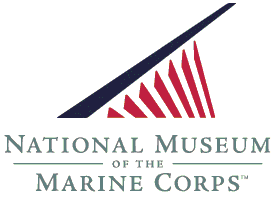 Feb. 12, 2018								      Contact: Gwenn Adams    					           				      Public Affairs Chief          703 784-6134gwenn.adams@usmcu.edu FOR IMMEDIATE RELEASEHeroes Among Us at NMMCThe National Museum of the Marine Corps hosts "Heroes Among Us,” an event for active duty military and veterans, highlighting resources available to these heroes while surrounded by the history they helped create.  Key speakers for the event include Medal of Honor recipient Cpl. Kyle Carpenter and Lt.Gen. H. Stacy Clardy, III.On Saturday, February 24, from 9 a.m. to 4 p.m., representatives from service organizations, both private and government, will help active duty and veterans navigate life both during and after their service. Overview tours of the galleries under development that will tell Marine Corps history from 1976 to 2015, as well as informative talks and demonstrations, will round out the day. Visitors will get up close and personal with the howitzer that fired the first shot in Desert Storm, as well as the first tank to breech the berm into Kuwait, a HUMVEE that carried troops and supplies on humanitarian efforts in Haiti and an assault amphibious vehicle that will be used to explore the many climes and places where Marines serve. Staff and volunteers will take visitors onto the floor where the new galleries are starting to take shape. Marine Corps History Division Historian Edward Nevgloski kicks off talks with a historical account and anecdotes about Desert Storm on this 27th anniversary of the kick-off of the ground war. Other presentations relevant to military life include Lt. Gen. H. Stacy Clardy, III, speaking about the “march to Baghdad” and a Navy chaplain speaking about the role and history of spiritual fitness in military service. Yoga and service dog demonstrations round out the day’s offerings throughout the Museum.  This will also be one of the last opportunities to see “Honor, Courage, Commitment: Marine Corps Art, 1975-2015” in the Marine Corps Combat Art Gallery.  The show closes on March 1 in preparation for a show featuring WWI works from the Marine Corps and Navy art collections.  The new show opens in June.For more information about “Heroes Among Us”, including a complete listing of the organizations attending, visit  https://www.usmcmuseum.com/heroes-among-us.html .The National Museum of the Marine Corps is located at 18900 Jefferson Davis Highway in Triangle, VA. and is open 9:00 am – 5:00 pm daily except Christmas Day.  Admission and parking are free.  For more information, please call 703 784-6107 or visit the Museum’s website at www.usmcmuseum.com.####